PDSA Cycle WorksheetPLAN:Brief description of the testWhat key driver does the change impact?How will you know that the change is an improvement & how will I collect data?What do you predict will happen?DO: Test the change: Was the cycle carried out as planned?       Yes        NoWhat did you observe that was not part of the plan?STUDY:Did the results match your prediction?      Yes        NoCompare the results of your test to your previous performance:ACT:Decide to Abandon, Adapt, or Adopt.Abandon: Discard change idea and try a new one.Adapt: Improve the change and continue testing. Describe what you will change in your next PDSA cycle. 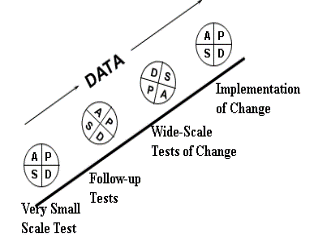 Adopt: Select changes to implement on a large scale and develop an implementation plan for sustainability.If you plan to adopt, what plans do you have for your next 2-3 PDSA cycles for follow-up tests and implementation:Cycle #Date of Test: Date of Completion: Overall Project Aim:Overall Project Aim:Overall Project Aim:What is the objective of the test?What is the objective of the test?What is the objective of the test?Describe test of changePerson responsible (Who)When to be doneWhere to be doneList of tasks needed to completePerson responsible (Who)When to be doneWhere to be doneYour prediction of what will happen when test is carried outMeasures to determine if prediction succeeds